Geography Driver: Natural DisastersKey Enquiry: What makes the earth angry?Geography DriverGeographyScience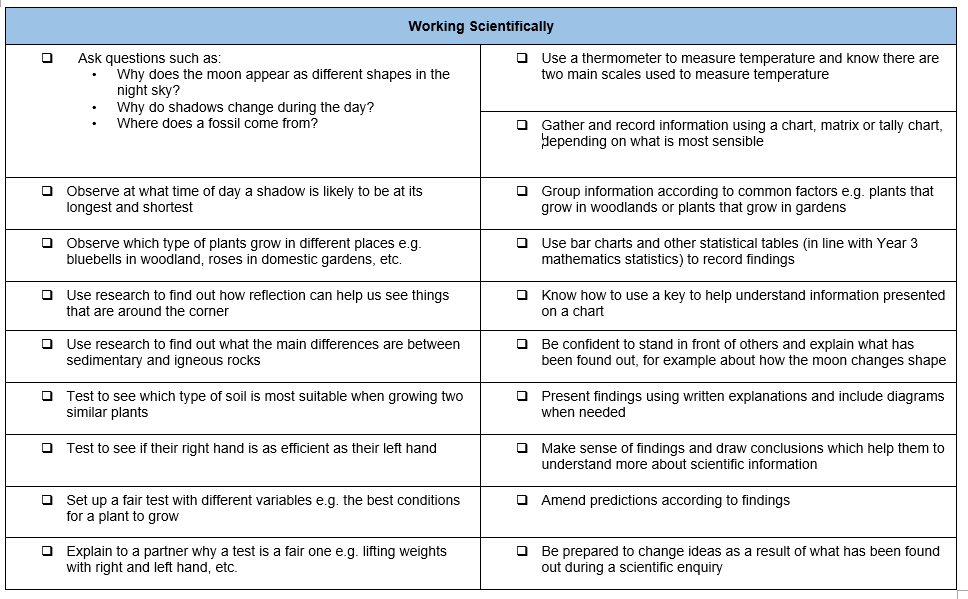 ComputingDesign TechnologyPhysical Education – Follow Real P.E.  and supplement with NC P.E. experiencesMusicNew published Music Scheme to arrive shortly but in the meantime please access https://www.bbc.co.uk/teach/ks2-music/zfv96v4 for music ideas for Key Stage 2.PSHEhttps://jigsawlivestcmsuk.blob.core.windows.net/umbraco-media/hpkdfhs2/04-ages-7-8-jigsaw-skills-and-knowledge-progression-for-parents.pdf Religious EducationForeign LanguagesCayton CreationWatch Over the hedge (green theme)  /   Lorax – Inherits the earth and needs to protect itCayton ConclusionVolcano experiments in the last week. Bicarbonate soda to make an eruption. EnglishMathematicsWhat I need the children to learnWhat I need the children to learnPossible learning experiencesHuman and Physical GeographyHuman and Physical Geographydescribe and understand key aspects of physical geography, including: climate zones, biomes and vegetation belts, rivers, mountains, volcanoes and earthquakes, and the water cycle describe and understand key aspects of physical geography, including: climate zones, biomes and vegetation belts, rivers, mountains, volcanoes and earthquakes, and the water cycle Know what causes an earthquakeLabel the different parts of a volcanoPuddle evaporation link to diagram of water cycleStudy of climate zones to different biomesMake your own river experimentVolcano building – links to chemical changes – scienceIdentifying plates and fault lines around the worldWhat I need the children to learnPossible learning experiencesLocational Knowledgename and locate counties and cities of the United Kingdom, geographical regions and their identifying human and physical characteristics, key topographical features (including hills, mountains, coasts and rivers), and land-use patterns; and understand how some of these aspects have changed over time Know the names of and locate at least eight counties and at least six cities in EnglandLarge UK map studySorting activity for changing landscape: physical or humanPast/ present photographs of landscapesChoose 6 main cities to label and identify on a mapWhat I need the children to learnPossible learning experiencesForcesDifferent ForcesMagnetsKnow about and describe how objects move on different surfaces Know how a simple pulley works and use to on to lift an object Know how some forces require contact and some do not, giving examples Know about and explain how magnets attractonly Iron, Nickel, Cobalt and stainless steel (alloy) not all metals and repel Predict whether magnets will attract or repel and give a reason Use the hallTest different carpet surfaces on a ramp – smooth and roughTalk about gravity, air resistance, up thrust, magnets, frictionMake a simple pulleyMining from the Earth: Use magnets to mine different metals from a table  (or other area) – only iron, nickel, steel, cobalt are magnetic – left on the table would be copper, aluminium, foil, gold, silverCar travelling experiment, gravity (falling test speed)upthrust paper aeroplanesWhat I need the children to learnPossible learning experiencesSafe usePupils should be taught to use technology safely, respectfully and responsibly; recognise acceptable/unacceptable behaviour; identify a range of ways to report concerns about content and contact use technology respectfully and responsiblyKnow different ways they can get help if concernedhttps://www.icompute-uk.com/members-area/lks2/index.html and select the Year 3 folder and then the iSafe unit.What I need the children to learnPossible learning experiencesDesigninguse research and develop design criteria to inform the design of innovative, functional, appealing products that are fit for purpose, aimed at particular individuals or groups generate, develop, model and communicate their ideas through discussion, annotated sketches, cross-sectional and exploded diagrams, prototypes, pattern pieces and computer-aided design prove that a design meets a set criteriadesign a product and make sure that it looks attractivechoose a material for both its suitability and its appearanceDesign and make own volcano experimentPaper Mache/ water bottleMakingselect from and use a wider range of tools and equipment to perform practical tasks [for example, cutting, shaping, joining and finishing], accuratelyselect from and use a wide range of materials and components, including construction materials, textiles and ingredients, according to their functional properties and aesthetic qualities follow a step-by-step plan, choosing the right equipment and materialsselect the most appropriate tools and techniques for a given taskmake a product which uses both electrical and mechanical componentswork accurately to measure, make cuts and make holesPrep experiment using vinegar and bicarbonate of sodaEvaluatinginvestigate and analyse a range of existing products evaluate their ideas and products against their own design criteria and consider the views of others to improve their workunderstand how key events and individuals in design and technology have helped shape the world explain how to improve a finished model know why a model has, or has not, been successfulHow well did the explosion work?Use technical languageWhat I need the children to learnPossible learning experiencesAthleticsuse running, jumping, throwing and catching in isolation and in combination run at fast, medium and slow speeds; changing speed and directiontake part in a relay, remembering when to run and what to do Competitive Gamesplay competitive games, modified where appropriate [for example, badminton, basketball, cricket, football, hockey, netball, rounders and tennis], and apply basic principles suitable for attacking and defending be aware of space and use it to support team-mates and to cause problems for the oppositionknow and use rules fairly Useful when evaluating skills learntGymnasticsAutumn and free weeks after Real PEdevelop flexibility, strength, technique, control and balance [for example, through athletics and gymnastics] adapt sequences to suit different types of apparatus and criteriaexplain how strength and suppleness affect performance Floor routines x2 weeks – links to Real PE 1Danceperform dances using a range of movement patterns improvise freely and translate ideas from a stimulus into movementshare and create phrases with a partner and small groupremember and repeat dance perform phrases Outdoor and Adventurous Activitytake part in outdoor and adventurous activity challenges both individually and within a team follow a map in a familiar contextuse clues to follow a routefollow a route safely Evaluatecompare their performances with previous ones and demonstrate improvement to achieve their personal best compare and contrast gymnastic sequencesrecognise own improvement in ball games Linked to sports games – how did they use the skill in performances?Swimmingstart to swim aiming for competency, confidence and proficiency over increasing distancestart to use a range of strokes effectively, for example front crawl, backstroke and breaststrokestart to show an awareness of safe self-rescue in different water based situationsReal P.E.Unit 1 PersonalI know where I am with my learning and I have begun to challenge myself.6 weeks – Hi baby x 3 Walk Race x3 – footwork activities.Nigel Carson SessionsWhat I need the children to learnPossible learning experiencesPerformingplay and perform in solo and ensemble contexts, using their voices and playing musical instruments with increasing accuracy, fluency, control and expressionplay clear notes on instruments and use different elements in composition BBC scheme – different types of instruments, looked at one instrument each week and homework to create homemade instruments and video playing them on dojo.What I need the children to learnPossible learning experiencesBeing Me In My WorldResource links from: Jigsaw• Understand that they are important• Know what a personal goal is• Understanding what a challenge is• Know why rules are needed and how theserelate to choices and consequences• Know that actions can affect others’ feelings• Know that others may hold different views• Know that the school has a shared set ofvaluesIn this Puzzle (unit) the children learn to recognise their self-worth and identify positive things about themselves and their achievements. They talk about new challenges and how to face them with positivity. The children talk about the need for rules and how these relate to rights and responsibilities. They talk about choices and consequences, working collaboratively and seeing things from other people’s points of view. The children talk about differentfeelings and the ability to recognise these feelings in themselves and others. They set up their PSHE Books and establish the Jigsaw Charter.See the link below What I need the children to learnPossible learning experiencesL2.7What does it mean to be a Christian or Britain today?Find out about how Christians show their faith within their families. What objects might you find in a Christian’s home and why? E.g. Bible, cross/crucifix, palm cross, pictures of Jesus or the holy family (Mary, Joseph and Jesus), Christian magazines, CDs of Christian music, some Bible verses on the fridge. What kinds of things would Christian families do during the week? E.g. grace before meals, family prayers and Bible reading, private prayer and Bible reading, giving money to charity. Talk about which objects and actions are most important and why. What similarities and differences are there with the family values and home rituals of pupils in the class? Explore what Christians do to show their faith within their church communities. What do they do together and why? Explore church noticeboards or websites to find out what goes on in at least two different kinds of churches (e.g. Anglican, Baptist, Roman Catholic, Pentecostal), and some of the similarities and differences between what Christians do there. E.g. Sunday school classes, ‘Messy Church’, Girls Brigade, Boys’ Brigade, Sunday services, different types of worship music, home groups. Ask some teenagers from two churches about how they show their faith.What I need the children to learnPossible learning experiencesSpeakingspeak in sentences, using familiar vocabulary, phrases and basic language structures name and describe people, a place and an objecthave a short conversation, saying 3 to 4 thingsgive response using a short phrasestart to speak, using a full sentenceCW teaching 3 French lessons on Monday afternoonsReadingdevelop accurate pronunciation and intonation so that others understand when they are reading aloud or using familiar words and phrases read and understand a short passage using familiar languageexplain the main points in a short passageread a passage independentlyuse a bilingual dictionary or glossary to look up new words Writingbroaden their vocabulary and develop their ability to understand new words that are introduced into familiar written material, including through using a dictionary write phrases from memorywrite 2-3 short sentences on a familiar topicwrite what they like/dislike about a familiar topicWhat I need the children to learnRead, writing, grammar, handwritingReadingCan I use my phonic knowledge to   decode quickly and accurately (may still need support to read longer unknown words)?Can I begin to read Y3/Y4 exception words?*At this stage, teaching comprehension skills should be taking precedence over teaching word reading and fluency specifically. Any focus on word reading should support the development of vocabulary.Can I ask and answer questions appropriately, including some simple inference questions based on characters’ feelings, thoughts and motives?Can I prepare and perform poems and play scripts that show some awareness of the audience when reading aloud?Writing Can I spell many of the Y3 and Y4 statutory spelling words correctly?Can I spell most words with the suffix -ly with no change to the root wordCan I use a neat, joined handwriting style with increasing accuracy and speed?Can I continue to use the diagonal and horizontal strokes that are needed to join letters and to understand which letters, when adjacent to one another, are best left unjoined?Can I proofread my own and others’ work to check for errors (with increasing accuracy) and to make improvements?Can I begin to organise my writing into paragraphs around a theme?Can I begin to create settings, characters and plot in narratives? Can I use the full range of punctuation from previous year groups?See Highlighted CPM objectives and linked weekly lesson plans. Nat. CurriculumCLPE – Here we are CLPE – Escape from PompeiiGuided Reading links to class author, (Roald Dahl) Using this as a class reading system to help support children’s learning and use of the guided reading tasks together in the first half term. What I need the children to learnPossible learning experiencesLink to science forces, measuring in experiments, distances, language in geography when describing tectonic plates and areas of the earth. Place Value UnitAddition and Subtraction Unit (see highlighted MTP objectives)Nat. CurriculumSee planning linked to White Rose